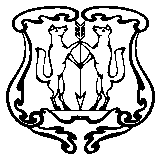  ЕНИСЕЙСКИЙ ГОРОДСКОЙ СОВЕТ ДЕПУТАТОВКрасноярского краяРЕШЕНИЕ                          20.02.2019                                    г. Енисейск                                         № 40-318Об утверждении плана мероприятий по разработке Стратегии социально-экономического развития города Енисейска Красноярского края до 2030 годаВ соответствии с федеральными законами от 06.10.2003 № 131-ФЗ «Об общих принципах организации местного самоуправления в Российской Федерации», от 28.06.2014 № 172-ФЗ «О стратегическом планировании в Российской Федерации», Законом Красноярского края «О стратегическом планировании в Красноярском крае» от 24.12.2015 № 9-4112, Постановлением Правительства Красноярского края от 23.05.2018  № 304-п «Об утверждении Порядка рассмотрения органами исполнительной власти Красноярского края проектов стратегий социально-экономического развития муниципальных районов и городских округов Красноярского края и подготовки заключений об их соответствии документам стратегического планирования Красноярского края», руководствуясь статьями 30, 32 Устава города Енисейска, Енисейский городской Совет депутатов РЕШИЛ:Утвердить план мероприятий по разработке Стратегии социально-экономического развития города Енисейска Красноярского края до 2030 года согласно приложению к настоящему решению.Решение вступает в силу со дня, следующего за днем его официального опубликования в газете «Енисейск-Плюс», и подлежит размещению на официальном интернет-портале органов местного самоуправления города Енисейска.3. Контроль за исполнением решения возложить на комиссию по социальным вопросам, обеспечению законности, правопорядка и общественной безопасности (Лобанова Н.В.).Председатель городского                                            Глава города Совета депутатов                                         В.А. Арутюнян                                                           В.В. НикольскийПриложение к РешениюЕнисейского городского Совета депутатов от 20.02.2019 № 40-318План мероприятий по разработке Стратегии социально-экономического развития города Енисейска Красноярского края до 2030 года№ п/пНаименование мероприятийСрок исполненияОтветственный исполнитель1Утверждение порядка разработки, общественного обсуждения, корректировки, осуществления мониторинга и контроля реализации документов стратегического планирования муниципального образования город Енисейск Красноярского краядо  25.02.2019Администрация города Енисейска (отдел экономического развития, предпринимательской деятельности и торговли)2Утверждение плана мероприятий по разработке Стратегии социально-экономического развития города Енисейска на период до 2030 годадо  25.02.2019Администрация города Енисейска (отдел экономического развития, предпринимательской деятельности и торговли)3Разработка проекта стратегии социально-экономического развития муниципального образования до 2030 годаI квартал2019 годаАдминистрация города Енисейска (отдел экономического развития, предпринимательской деятельности и торговли, ГРБС)4Общественное обсуждение проекта стратегии социально-экономического развития муниципального образования до 2030 годаI квартал2019 года  Администрация города Енисейска (отдел экономического развития, предпринимательской деятельности и торговли)5Доработка проекта стратегии социально-экономического развития муниципального образования до 2030 года с учетом результатов общественного обсужденияI квартал2019 года  Администрация города Енисейска (отдел экономического развития, предпринимательской деятельности и торговли, ГРБС)6Согласование проекта стратегии социально-экономического развития муниципального образования до 2030 года с Правительством Красноярского края I квартал2019 года  Администрация города Енисейска (отдел экономического развития, предпринимательской деятельности и торговли)7 Утверждение стратегии социально-экономического развития муниципального образования до 2030 годаI квартал2019 года  Администрация города Енисейска (отдел экономического развития, предпринимательской деятельности и торговли)8Разработка плана мероприятий по реализации стратегии социально-экономического развития муниципального образования до 2030 годадо 01.08.2019Администрация города Енисейска (отдел экономического развития, предпринимательской деятельности и торговли, ГРБС)9Утверждение плана мероприятий по реализации стратегии социально-экономического развития муниципального образования до 2030 годадо 01.09.2019Администрация города Енисейска (отдел экономического развития, предпринимательской деятельности и торговли)